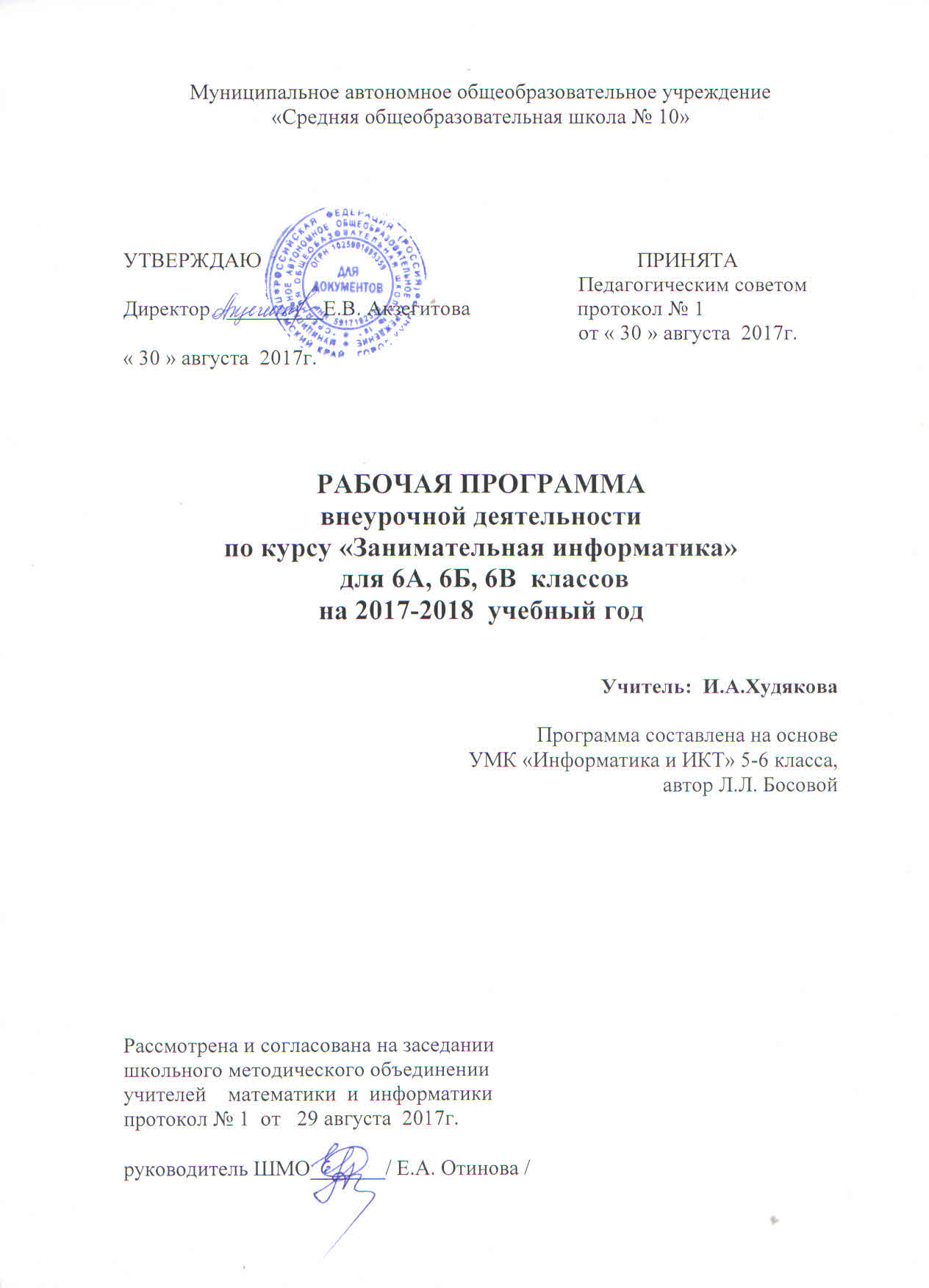 Пояснительная запискаПояснительная записка Программа внеурочной деятельности для основной школы составлена в соответствии с требованиями Федерального государственного образовательного стандарта основного общего образования (ФГОС ООО); требованиями к результатам освоения основной образовательной программы (личностным, метапредметным, предметным); основными подходами к развитию и формированию универсальных учебных действий (УУД) для основного общего образования. В ней соблюдается преемственность с федеральным государственным образовательным стандартом начального общего образования; учитываются возрастные и психологические особенности школьников, обучающихся на ступени основного общего образования, учитываются межпредметные связи. В программе предложен авторский подход в части структурирования учебного материала, определения последовательности его изучения, путей формирования системы знаний, умений и способов деятельности, развития, воспитания и социализации учащихся. Преподавание курса ориентировано на использование учебно-методического комплекса, в который входят:    Учебник Информатика: учебник для 5 класса ФГОС / Л.Л. Босова,А.Ю. Босова. — М.: БИНОМ. Лаборатория знаний, 2015.Изучение информатики в 6 классах вносит значительный вклад в достижение главных целей основного общего образования, способствуя: развитию общеучебных умений и навыков на основе средств и методов информатики и ИКТ, в том числе овладению умениями работать с различными видами информации, самостоятельно планировать и осуществлять индивидуальную и коллективную информационную деятельность, представлять и оценивать ее результаты; целенаправленному формирование таких общеучебных понятий, как «объект», «система», «модель», «алгоритм» и др.; воспитанию ответственного и избирательного отношения к информации; развитию познавательных, интеллектуальных и творческих способностей учащихся. Личностные, метапредметные и предметные результаты прохождения курса «Занимательная информатика»Личностные результаты это сформировавшаяся в образовательном процессе система ценностных отношений учащихся к себе, другим участникам образовательного процесса, самому образовательному процессу, объектам познания, результатам образовательной деятельности. Основными личностными результатами, формируемыми при изучении информатики в основной школе, являются: наличие представлений об информации как важнейшем стратегическом ресурсе развития личности, государства, общества; понимание роли информационных процессов в современном мире; владение первичными навыками анализа и критичной оценки получаемой информации; ответственное отношение к информации с учетом правовых и этических аспектов ее распространения; развитие чувства личной ответственности за качество окружающей информационной среды; способность увязать учебное содержание с собственным жизненным опытом, понять значимость подготовки в области информатики и ИКТ в условиях развития информационного общества; готовность к повышению своего образовательного уровня и продолжению обучения с использованием средств и методов информатики и ИКТ; способность и готовность к общению и сотрудничеству со сверстниками и взрослыми в процессе образовательной, общественно-полезной, учебноисследовательской, творческой деятельности; способность и готовность к принятию ценностей здорового образа жизни за счет знания основных гигиенических, эргономических и технических условий безопасной эксплуатации средств ИКТ. Метапредметные результаты освоенные обучающимися на базе одного, нескольких или всех учебных предметов способы деятельности, применимые как в рамках образовательного процесса, так и в других жизненных ситуациях. Основными метапредметными результатами, формируемыми при изучении информатики в основной школе, являются: владение общепредметными понятиями «объект», «система», «модель», «алгоритм», «исполнитель» и др.; владение информационно-логическими умениями: определять понятия, создавать обобщения, устанавливать аналогии, классифицировать, самостоятельно выбирать основания и критерии для классификации, устанавливать причинно-следственные связи, строить логическое рассуждение, умозаключение (индуктивное, дедуктивное и по аналогии) и делать выводы;владение умениями самостоятельно планировать пути достижения целей; соотносить свои действия с планируемыми результатами, осуществлять контроль своей деятельности, определять способы действий в рамках предложенных условий, корректировать свои действия в соответствии с изменяющейся ситуацией; оценивать правильность выполнения учебной задачи; владение основами самоконтроля, самооценки, принятия решений и осуществления осознанного выбора в учебной и познавательной деятельности; владение основными универсальными умениями информационного характера: постановка и формулирование проблемы; поиск и выделение необходимой информации, применение методов информационного поиска;структурирование и визуализация информации; выбор наиболее эффективных способов решения задач в зависимости от конкретных условий; самостоятельное создание алгоритмов деятельности при решении проблем творческого и поискового характера; владение информационным моделированием как основным методом приобретения знаний: умение преобразовывать объект из чувственной формы в пространственно-графическую или знаково-символическую модель; умение строить разнообразные информационные структуры для описания объектов;умение «читать» таблицы, графики, диаграммы, схемы и т.д., самостоятельно перекодировать информацию из одной знаковой системы в другую; умение выбирать форму представления информации в зависимости от стоящей задачи, проверять адекватность модели объекту и цели моделирования; ИКТ-компетентность широкий спектр умений и навыков использования средств информационных и коммуникационных технологий для сбора, хранения, преобразования и передачи различных видов информации, навыки создания личного информационного пространства (обращение с устройствами ИКТ; фиксация изображений и звуков; создание письменных сообщений; создание графических объектов; создание музыкальных и звуковых сообщений; создание, восприятие и использование гипермедиасообщений; коммуникация и социальное взаимодействие; поиск и организация хранения информации; анализ информации). Содержание курсаСтруктура содержания модуля «Информатика» в 6 классе определенаследующими укрупненными тематическими блоками (разделами):«Информация вокруг нас»;«Информационные технологии»Раздел 1. Информация вокруг насИнформация и информатика. Как человек получает информацию. Виды информации по способу получения.Хранение информации. Память человека и память человечества. Носители информации.Передача информации. Источник, канал, приёмник. Примеры передачи информации. Электронная почта.Код, кодирование информации. Способы кодирования информации. Метод координат.Формы представления информации. Текст как форма представления информации. Табличная форма представления информации. Наглядные формы представления информации.Обработка информации. Разнообразие задач обработки информации. Изменение формы представления информации. Систематизация информации. Поиск информации. Получение новой информации. Преобразование информации по заданным правилам. Черные ящики. Преобразование информации путем рассуждений. Разработка плана действий и его запись. Задачи на переливания. Задачи на переправы.Выпускник научится:понимать и правильно применять на бытовом уровне понятий «информация», «информационный объект»;приводить примеры передачи, хранения и обработки информации в деятельности человека, в живой природе, обществе, технике;приводить примеры древних и современных информационных носителей;классифицировать информацию по способам еѐ восприятия человеком, по формам представления на материальных носителях;кодировать и декодировать сообщения, используя простейшие коды;определять, информативно или нет некоторое сообщение, если известны способности конкретного субъекта к его восприятию.Выпускник получит возможность:сформировать представление об информации как одном из основных понятий современной науки, об информационных процессах и их роли в современном мире;сформировать представление о способах кодирования информации;преобразовывать информацию по заданным правилам и путём рассуждений;научиться решать логические задачи на установление взаимного соответствия с использованием таблиц;приводить примеры единичных и общих понятий, отношений между понятиями;для объектов окружающей действительности указывать их признаки — свойства, действия, поведение, состояния;называть отношения, связывающие данный объект с другими объектами;осуществлять деление заданного множества объектов на классы по заданному или самостоятельно выбранному признаку — основанию классификации;приводить примеры материальных, нематериальных и смешанных систем.Раздел 2. Информационные технологииКомпьютер – универсальная машина для работы с информацией. Техника безопасности и организация рабочего места.Основные устройства компьютера, в том числе устройства для ввода информации (текста, звука, изображения) в компьютер.Элементы пользовательского интерфейса: рабочий стол; панель задач. Мышь, указатель мыши, действия с мышью. Управление компьютером с помощью мыши.Компьютерные меню. Главное меню. Запуск программ. Окно программы и его компоненты. Диалоговые окна. Основные элементы управления, имеющиеся в диалоговых окнах.Ввод информации в память компьютера. Клавиатура. Группы клавиш. Основная позиция пальцев на клавиатуре.Текстовый редактор. Правила ввода текста. Слово, предложение, абзац. Приѐмы редактирования (вставка, удаление и замена символов). Фрагмент. Перемещение и удаление фрагментов. Буфер обмена. Копирование фрагментов. Проверка правописания, расстановка переносов. Форматирование символов (шрифт, размер, начертание, цвет). Форматирование абзацев (выравнивание, отступ первой строки, междустрочный интервал и др.). Создание списков. Компьютерная графика. Простейший графический редактор. Инструменты графического редактора. Инструменты создания простейших графических объектов. Исправление ошибок и внесение изменений. Работа с фрагментами: удаление, перемещение, копирование. Преобразование фрагментов. Устройства ввода графической информации.Мультимедийная презентация. Описание последовательно развивающихся событий (сюжет). Анимация. Возможности настройки анимации в редакторе презентаций. Создание эффекта движения  с помощью смены последовательности рисунков.Выпускник научится:определять устройства компьютера (основные и подключаемые) и выполняемые ими функции;различать программное и аппаратное обеспечение компьютера;запускать на выполнение программу, работать с ней, закрывать программу;создавать, переименовывать, перемещать, копировать и удалять файлы;работать с основными элементами пользовательского интерфейса: использовать меню, обращаться за справкой, работать с окнами (изменять размеры и перемещать окна, реагировать на диалоговые окна);вводить информацию в компьютер с помощью клавиатуры и мыши;выполнять арифметические вычисления с помощью программы Калькулятор;применять текстовый редактор для набора, редактирования и форматирования простейших текстов на русском и иностранном языках;выделять, перемещать и удалять фрагменты текста; создавать тексты с повторяющимися фрагментами;использовать простые способы форматирования (выделение жирным шрифтом, курсивом, изменение величины шрифта) текстов;создавать и форматировать списки;создавать, форматировать и заполнять данными таблицы;создавать круговые и столбиковые диаграммы;применять простейший графический редактор для создания и редактирования простых рисунков;использовать основные приемы создания презентаций в редакторах презентаций;соблюдать требования к организации компьютерного рабочего места, требования безопасности и гигиены при работе со средствами ИКТ.Выпускник получит возможность:овладеть приёмами квалифицированного клавиатурного письма;научиться систематизировать (упорядочивать) файлы и папки;сформировать представления об основных возможностях графического интерфейса и правилах организации индивидуального информационного пространства;расширить знания о назначении и функциях программного обеспечения компьютера; приобрести опыт решения задач из разных сфер человеческой деятельности с применение средств информационных технологий;создавать объемные текстовые документы, включающие списки, таблицы, диаграммы, рисунки;осуществлять орфографический контроль в текстовом документе с помощью средств текстового процессора;оформлять текст в соответствии с заданными требованиями к шрифту, его начертанию, размеру и цвету, к выравниванию текста;видоизменять готовые графические изображения с помощью средств графического редактора;научиться создавать сложные графические объекты с повторяющимися и /или преобразованными фрагментами;научиться создавать на заданную тему мультимедийную презентацию с гиперссылками, слайды которой содержат тексты, звуки, графические изображения; демонстрировать презентацию на экране компьютера или с помощью проектора;расширить представления об этических нормах работы с информационными объектами.Программа курса рассчитана на 35 часов по 1 часу  в неделю, как внеурочная деятельность 6 классаКАЛЕНДАРНО – ТЕМАТИЧЕСКИЙ ПЛАН 6 класс№ п/пТема разделаКоличество  часовИз нихИз них№ п/пТема разделаКоличество  часовПрактические работыТеория1Информация вокруг нас10462Информационные технологии2414103Резерв1-1ИТОГО:351817п/пДата планируемая/фактическаяДата планируемая/фактическаяДата планируемая/фактическаяТема урокаПланируемые результаты по предмету ИнформатикаПланируемые результаты (личностные и метапредметные)Планируемые результаты (личностные и метапредметные)Планируемые результаты (личностные и метапредметные)Планируемые результаты (личностные и метапредметные)6А6Б6ВТема урокаПланируемые результаты по предмету ИнформатикаЛичностные УУДПознавательные УУДКоммуникативные УУДРегулятивные УУД1Техника безопасности в кабинете информатики. Безопасность в сети Интернет.Знать  правила тех-ники безопас-ности и орга-низации ра-бочего места при работе в компьютерном классеНавыки безопасного и целесообразного поведения при работе в компьютерном классе. Доброжелательное отношение к окружающим.Умение работать с учебником; умение ра-ботать с электронным приложением к учебнику. Инициативное сотрудничество – ставить вопросы, обращаться за помощьюПла-нирование – выбирать действия в соответ-ствии с пос-тавленной задачей и условиями ее реализации2Информация вокруг насПолучить общие пред-ставления о целях изучения курса инфор-матики; общие представления об информации и информа-ционных про-цессах.Смыслообразование – адекватная мотивация учебной деятельности.Обобщение и систематиза-ция предста-влений учащихся об информации и способах еѐ получения человеком из окружающего мираИнициативное сотрудничество – ставить вопросы, обращаться за помощьюЦелеполагание – формулиро-вать и удер-живать учебную задачу3Компьютер- универсальная машина для работы с информациейЗнать основные устройства компьютера и их функцииСмыслообразование –представление о роли компью-теров в жизни современного человека; спо-собность и гото-вность к принятию ценностей здо-рового образа жизни за счет знания основных гигиенических, эргономических и технических усло-вий безопасной эксплуатации средств информа-ционных и ИКТОсновы ИКТ-компетентности, актуа-лизация и система-тизация представле-ний об осно-вных устро-йствах ком-пьютера и их функциях, расширение представления о сферах применения компьютеровИнициативное сотрудничество – ставить вопросы, обращаться за помощью; проявлять активность во взаимодействии для решения коммуникативных задач.Планирование – выбирать действия в соответствии с поставленной задачей и условиями ее реализации.4Ввод информации в память ПК. Пр.р.№1 «Вспоминаем клавиатуру» Иметь представление об основных устройствах ввода информации в память компьютера.Понимание важности для современного человека владения навыком слепой десятипальцевой печатиОбщеучеб-ные – само-стоятельно выделять и формулиро-вать позна-вательную цель; Основы ИКТ-компе-тентности; умение ввода информации с клавиатуры;Инициативное сотрудничество – ставить вопросы, обращаться за помощью; проявлять активность во взаимодействии для решения коммуникативных задачПланирование – выбирать действия в соответствии с поставленной задачей и условиями ее реализации5Управление компьютером. Пр.р.№2  «Вспоминаем приёмы  управления компьютером»Иметь общие представления о пользовательском интерфейсе, о приѐмах управления компьютером. Научиться определять ПО компьютера и его функции. знать основные объекты Рабочего стола и уметь работать с ними. Смыслообразование – адекватная мотивация учебной деятельности. понимание важности для современного человека владения навыками работы на компьютереОбщеучебные – актуализировать и структурировать общие представления учащихся о программном обеспечении компьютера,.иметь навыки управления компьютером.Инициативное сотрудничество – формулировать свои затруднения взаимодействие – формулировать собственное мнение, слушать собеседника; Постановка учебной задачи на основе соотнесения того, что уже известно и усвоено учащимся, и того, что еще неизвестно; целеполагание – преобразовывать практическую задачу в образовательную6Хранение информации. Пр.р.№ 3 «Создаём и сохраняем файлы».Иметь общие представления о хранении информации как информационном процессе; представления о многообразии носителейинформации; уметь создавать и сохранять файлы в личной папке.Самоопределение – готовность и способность к саморазвитию, понимание значения хранения информации для жизни человека и человечества; интерес к изучению информатики.Общеучебные – ставить и формулировать проблемы. понимание единой сущности процесса хранения информации человеком и технической системой; основы ИКТ-компетентности; умения работы с файлами; умения упорядочивания информации в личном информационном пространствеИнициативное сотрудничество – задавать вопросы, проявлять активность; использовать речь для регуляции своего действияЦелеполагание – формулировать и удерживать учебную задачу, выполнять учебные действия по созданию и сохранению файлов; коррекция – вносить в процессе работы необходимые изменения и дополнения7Передача информацииНаучиться определять  источник, приемник информации, канал связи, помехи в различных ситуациях; определять  способы передачи информации на разных этапах развития человечества.Понимание значения коммуникации для жизни человека и человечества; интерес к изучению информатикиОбщеучебные – контролировать и оценивать процесс и результат деятельностиФормулировать собственное мнение, слушать собеседника Постановка учебной задачи на основе соотнесения того, что уже известноо передаче информации и усвоено, и того, что еще неизвестно8Электронная почта. Пр.р.№ 4 «Работаем с электронной почтой».  Формирование навыков безопасного и целесообразного поведения при работе с компьютерными программами в Интернете. Получит общие представления об электронной почте, об электронном адресе и электронном письмеПонимание значения коммуникации для жизни человека и человечества; интерес к изучению информатики. Способность к избирательному отношению к получаемой информации за счет умений ее анализа и критичного оцениванияОсновы ИКТ-компетентности; умение отправлять и получать электронные письма, рефлексия способов и условий действия, контроль и оценка процесса и результатов деятельностиИнициативное сотрудничество – ставить вопросы, обращаться за помощью; проявлять активность во взаимодействии для решения коммуникативных задачПланирование – выпол-нять дейс-твия в соответствии с постав-ленной задачей и условиями ее реа-лизации. Целепола-гание – преобразовывать практическую задачу в образовательную.9В мире кодов. Способы кодирования информацииНаучиться кодировать  и декодировать информацию, различать различные коды, применять коды на практики.Понимание значения различных кодов в жизни человека; интерес к изучению информатики. установка на здоровый образ жизни.Знаково-символические – умение перекодировать информацию из одной пространственно-графической или знаково-символической формы в другую.Инициативное сотрудничество – ставить вопросы, обращать за помощью, слушать собеседникаВыполнять действия в соответствии с поставленной задачей и условиями ее реализации. Саморегуляция  - способность к мобилизации сил и энергии; 10Метод координатИметь представление о методе координат. Научиться работать с координатной плоскостью, пользоваться методом координатПонимание значения различных кодов в жизни человека; интерес к изучению информатики. Понимание необходимости выбора той или иной формы представления (кодирования) информации в зависимости от стоящей задачи.Планирование учебного сотрудничества – слушать собеседника, задавать вопросы; использовать речьФормулировать и удерживать учебную задачу; применять установленные правила в работе с координатной плоскостью.11Текст как форма представления информации. Иметь общее представление о тексте как форме представления информации; уметь создавать несложные текстовые документы на родном языке; сформировать представление о компьютере как инструменте обработки текстовой информацииЧувство личной ответственности за качество окружающей информационной среды. Освоение общемирового культурного наследияОсновы ИКТ-компетентности; умение осознанно строить речевое высказывание в письменной форме.знание  исторических аспектов создания текстовых документовФормулировать свои затруднения, ставить вопросы, обращаться за помощью, слушать собеседникаЦелеполагание - как постановка учебной задачи на основе соотнесения того, что уже известно подготовке текстовых документов  и усвоено, и того, что еще неизвестно 12Основные объекты текстового документа .Ввод текста. Пр.р.№ 5  «Вводим текст»Иметь понятие о документе, об основных объектах текстового документа; знать основные правила ввода текста; уметь создавать несложные текстовые документы на родном языкеНравственно-этическая ориентация, чувство личной ответственности за качество окружающей информационной средыОсознанно строить сообщения в устной и письменной форме; структурирование знаний, контроль и оценка процесса и результатов деятельности.Учиться организовывать и планировать учебное сотрудничество с учителем и сверстникамиПреобразовывать практическую задачу в образовательную, использовать установленные правила в контроле способа решения задачи.13Редактирование текста. Пр.р.№6. «Редактируем текст»Получить представление о редактировании как этапе создания текстового документа; уметь редактировать несложные текстовые документы на родном языкеУстановление учащимися связи между целью учебной деятельности и ее мотивом, чувство личной ответственности за качество окружающей информационной средыУмение осознанно строить речевое высказывание в письменной форме, выбирать наиболее эффективные решения поставленной задачи, контроль и оценка процесса и результатов деятельностиФормулировать свои затруднения; формулировать собственное мнение, слушать собеседника;Предвидеть возможности получения конкретного результата при решении задач , вносить необходимые дополнения и изменения в план и способ действия 14Форматирование текста. Пр.р.№7  «Форматируем текст»Развитие навыков и умений использования компьютерных устройств. Научиться работать с фрагментами текстаЧувство личной ответственности за качество окружающей информационной среды, знание моральных норм и умение выделить нравственный аспект поведенияУмение осознанно строить речевое высказывание в письменной форме; умение выполнять основные операции по редактированию текстовых документовОбщаться и взаимодействовать с партнерами по совместной деятельности Постановка цели и планирование путей достижения цели, коррекция и оценка работы.15Форматирование текста Пр.р. №8 «Форматируем текст»Получить представление о форматировании как этапе создании текстового документа; уметь форматировать несложные текстовые документы;Самопознание и самоопределение, включая самоотношение и самооценку. Чувство личной ответственности за качество окружающей информационной средыУмение оформлять текст в соответствии с заданными требованиями. Рефлексия способов и условий действия, контроль и оценка процесса и результатов деятельности.Придерживаться морально-этических и психологических принципов общения и сотрудничестваПредвидеть возможности получения конкретного результата при решении задач, вносить необходимые дополнения и изменения в план и способ действия 16Структура таблицы. Пр.р.№9 «Создаём простые таблицы»Получить представление о структуре таблицы; уметь создаватьпростые таблицы.Чувство личной ответственности за качество окружающей информационной средыУмение применять таблицы для представления разного рода однотипной информацииПланирование учебного сотрудничества— определение цели, функций участников, способов взаимодействияПреобразовывать практическую задачу в образовательную; контроль и самоконтроль17Мини-проект  «Создание текстовых документов»представления об основных объектах текстовых документов Умение структурировать знания, контроль и оценка процесса и результатов деятельностиумение структурировать знания; умения поиска ивыделения необходимой информации; ИКТ-компетентностьОценивание качества и уровня усвоения пройденного материала18Табличный способ решения логических задач. Уметь представлять информацию в табличной форме. Научиться решать логические задачи табличным способомНравственно-этическая ориентация, чувство личной ответственности за качество окружающей информационной средыАнализ, сравнение, классификация объектов по выделенным признакам. Умение использовать таблицы для фиксации взаимно однозначного соответствия между объектамиПридерживаться морально-этических и психологических принципов общения и сотрудничестваПостановка цели и планирование путей достижения цели, коррекция и оценка работы19Наглядные формы представления информации.Уметь выбирать способ представления данных в наглядной форме в соответствии с поставленной задачей. Потребность в самореализации, чувство личной ответственности за качество окружающей информац. средыУмение выбирать форму представления информации, соответствующую решаемой задаче.Придерживаться морально-этических и психологических принципов общения и сотрудничестваПланирование и осуществление деятельности с целью достижения желаемого результата20Диаграммы. Пр.р.№10  «Строим диаграммы».Уметь структурировать информацию, уметь строить столбиковые и круговые диаграммыЧувство личной ответственности за качество окружающей информационной среды. Становление смыслообразующей функции познава-тельного мотиваУмение выбирать форму представления информации, соответствующую решаемой задаче; умение визуализировать числовые данные.Планирование учебного сотрудничества с учителем и сверстниками — определение цели, функций участ-ников, способов взаимодействия.Постановка учебной задачи, - определение последовательности промежуточных целей с учетом конечного результата21Компьютерная графика. Пр.р.№11  «Изучаем инструменты графического редактора Paint».Уметь создавать несложные изображения с помощью графического редактора. определять инструменты графического редактора для выполнения базовых операций по созданию изображенийПотребность в самореализации. Чувство личной ответственности за качество окружающей информационной среды.Умение выбирать форму представления информации, соответствующую решаемой задачеОрганизация и планирование учебного сотрудничества с учителем и сверстниками, соблюдение морально-этических и психологических принципов общения и сотрудничестваПланирование и осуществление деятельности с целью достижения желаемого результата, коррекция и оценка работы22Устройства ввода графической информации. Пр.р.№12 «Работаем с графическими фрагментами»Уметь создавать и редактировать изображения, используя операции с фрагментами; иметь представления об устройстве ввода графической информации.Формирование навыков самооценки. Чувство личной ответственности за качество окружающей информационной среды.Умение выбирать форму представле-ния информации, соответствующую решаемой задаче, контролировать и оценивать процесс и результат деятельности.Умение придерживаться морально-этических и психологических принципов общения и сотрудничестваПостановка учебной задачи,  планирование путей достижения цели23Графический редактор. Пр.р.№13«Планируем работу в графическом редакторе»Уметь создавать сложные изображения, состоящие из графических примитивовЧувство личной ответственности за качество окружающей информационной среды. Потребность в самореализацииУмение выделять в сложных графических объектах простые; умение планировать работу по конструированию сложных объектов из простыхФормулировать свои затруднения, ставить вопросы, обращать за помощью, слушать собеседникаОпределение последовательности промежуточных целей с учетом конечного результата; составление плана и последовательности действий24Разнообразие задач обработки информацииИметь представление об информационных задачах и их разнообразии; знать  о двух типах обработки информацииНравственно-этическое оценивание усваиваемого содержания, исходя из личных ценностейУмение выделять общее; представления о подходах к упорядочению (систематизации) информацииПридерживаться морально-этических и психологических принципов общения и сотрудничестваПостановка учебной задачи на основе соотнесения того, что уже известно и усвоено учащимся, и того, что еще неизвестно25Систематизация информации. Пр.р.№14 «Создаём списки»Получить представление о списках как способе упорядочивания информации; уметь создавать нумерованные и маркированные спискиЧувство личной ответственности за качество окружающей информационной среды, знание моральных норм и умение выделить нравственный аспект поведенияПредставления о подходах к сортировке информации; понимание ситуаций, в которых целесообразно использовать нумерованные или маркированные списки; Планирование учебного сотрудничества с учителем и сверстниками — определение цели, функций участников, способов взаимодействияУмение планировать и осуществлять деятельность, определение последовательности промежуточных целей с учетом конечного результата26Поиск информации. Пр.р.№15  «Ищем информацию в сети интернет».Формирование навыков безопасного и целесообразного поведения при работе с компьютерными программами в Интернете. Представление о поиске информации как информационной задаче.Первичные навыки анализа и критической оценки получаемой информации; ответственное отношение к информации с учетом правовых и этических аспектов еѐ использованияУмения поиска и выделения необходимой информации  ИКТ-компетентность: поиск и организация хранения информацииПридерживаться морально-этических и психологических принципов общения и сотрудничества.Планирование и осуществление деятельности с целью достижения желаемого результата27Изменение формы представления информации.Получить представление о кодировании как изменении формы представления информацииПонимание роли информационных процессов в современномМире, готовность и способность обучающихся к саморазвитиюУмение перекодировать информацию из одной знаковой системы в другую; умение выбирать форму представления информации в зависимости от стоящей задачиПланирование учебного сотрудничества с учителем и сверстниками. Умение формулировать свои затруднения, ставить вопросы, обращать за помощьюПостановка цели и планирование путей достижения цели, коррекция и оценка работы28Преобразование информации по заданным правилам. Пр.р.№ №16  «Выполняем вычисления с помощью программы калькулятор»Научиться преобразовывать информацию по заданным правилам; вычислять с помощью приложения Калькулятор Понимание роли информационных процессов в современном мире. готовность и способность обучающихся к саморазвитиюУмение анализировать и делать выводы; ИКТ-компетентность; умение использовать приложение Калькулятор для решения вычислительных задачУмение с достаточной полнотой и точностью выражать свои мысли в соответствии с задачами и условиями коммуникацииПостановка цели и планирование путей достижения цели, коррекция и оценка работы29Преобразование информации путём рассужденийНаучиться преобразовывать информацию путем рассужденийПонимание роли информационных процессов в современном мире , готовность и способность обучающихся к саморазвитиюУмение анализировать и делать выводыОрганизовывать и планировать сотрудничество с учителем и сверстникамиВыделять альтернативные способы достижения цели и выбирать наиболее эффективный способ30Разработка плана действий и его запись табличной формеПредставление об обработке информации путѐм разработки плана действийСпособность обучающихся к саморазвитию, понимание роли информационных процессов в современном миреУмение определять способы действий в рамках предложенных условий; контроль и оценка процесса и результатов деятельностиУмение с достаточной полнотой и точностью выражать свои мысли в соответствии с задачами и условиями коммуникацииУмение планировать пути достижения целей; соотносить свои действия с планируемыми результатами; осуществлять контроль своей деятельности.31Создание движущихся изображений.Представление об анимации, как о последовательности событий, разворачивающихся по определѐнному плануЗнание моральных норм и умение выделить нравственный аспект поведенияУмение определять способы действий в рамках предложенных условий, ; контроль и оценка процесса и результатов деятельностиУмение слушать и вступать в диалог; участвовать в коллективном обсуждении проблем; интегрироваться в группу сверстников и строить Планирование и осуществление деятельности с целью достижения желаемого результата, корректировка и оценка деятельности32Анимация. Пр.р.№17  «Создаём анимацию».Получить навыки работы с редактором презентаций, умение настройки анимацииИнтерес к изучению информатики, понимание роли информационных процессов в современном миреСтруктурирование знаний , навыки планирования последовательности действийПродуктивное взаимодействие и сотрудничество со сверстниками и взрослымиУмение планировать пути достижения целей; соотносить свои действия с планируемыми результатами; осуществлять контроль своей деятельности.33Планирование анимации  по собственному замыслупредставления об основных понятиях, изученных на урокахинформатики в 6 классеумение планировать пути достижения целей; соотноситьсвои действия с планируемыми результатами34Итоговый мини-проект «Создаѐм слайд-шоу».представления об основных понятиях, изученных на урокахинформатики в 6 классеУмение структурировать знания, контроль и оценка процесса и результатов деятельностиумение структурировать знания; умения поиска ивыделения необходимой информации; ИКТ-компетентностьосуществлять контроль своейдеятельности; определять способы действий в рамках предложенныхусловий; Оценивание качества и уровня усвоения пройденного материала35Резерв